Анализа дела:Ко су били хајдуци? Како су и где живели? Како су се борили против непријатеља? Наведите наше народне песме хајдучког циклуса које знате. Наведите имена јунака из песама и њихове особине.Локализација: Роман Хајдук Станко обухвата период Првог српског устанка. Одушевљење овим периодом писац је исказао и у самом делу: „Нека ми опрости историја и сви славни Немањићи; али ово доба, доба од 1804. па до 1813, ја зовем добом херојским. Гледећи на њега, можемо с поносом свету у очи погледати. Оно нам је дало јунака каквих може имати само митологија. Не могу нас зачудити Термопили, јер смо их имали у најскоријој прошлости.” Радња је смештена у Мачви, у којој је рођен и сам Јанко Веселиновић.На почетку одломка Станко иде лугом. О чему размишља и сањари? Како се Станко понаша када наиђе на хајдуке? Које особине испољава у разговору са њима, нарочито са харамбашом?Станко размишља о освети и о томе како је лепо бити хајдук. Замишља да ће сви причати приче о његовом хајдуковању и да ће бити харамбаша, као и да ће га се тада сви плашити. После краткотрајне збуњености на почетку сусрета, Станко је храбар и оштар на језику. И харамбаша уочава његово самопоуздање, које му се веома допада. Станко је спреман на тежак хајдучки живот (глад и неиспаваност), жртвовање за саборце, одвајање од породице и драгих људи. Спреман је да издржи муке и да не ода дружину и јатаке ако га непријатељ ухвати. Ова слобода и одрешитост, као и наочитост Станкова, веома су се допали хајдуцима.  1. Пронађите пасус у којем је дат портрет харамбаше. Какав утисак оставља харамбаша на Станка?2. Кроз какве провере Станко пролази да би био примљен у хајдучку дружину? Како хајдуци реагују на то? Какав однос влада међу хајдуцима? Како га примају у дружину? 3. Пронађите део текста у коме Станко помиње јунака из хајдучког циклуса песама. Присетите се значења стихова из народне песме које Станко наводи.         4. Покушајте да на основу одломка који сте обрађивали у 6. разреду и одломка Горски цареви установите зашто је Станко отишао у хајдуке. У каквој је вези са тим свађа и освета о којој Станко размишља?   5. Које облике приповедања уочавате у овом одломку?Овај роман спада у најчитаније књиге наше књижевности. Иако је у њему приказан живот Станка Алексића, дата је и шира слика догађаја везаних за Први српски устанак, као и идеализована слика патријархалног живота села у Мачви. Историјски роман је врста романа у ком се приповеда о изузетним личностима и догађајима из прошлости једног народа. Основу теме чине историјски догађај и судбина јунака која је одређена тим догађајем. Јанко Веселиновић обилато у овом делу употребљава глаголска времена аорист и имперфекат. Присетите се каква се радња исказује овим глаголским облицима. Који глаголски облик је у савременом језику готово потиснуо ова два времена?   Упоредите приказ хајдука у овом делу са приказом хајдука у нашим народним песмама. Јанко Веселиновић је у свом делу у великој мери идеализовао хајдуке. Докажите ову тврдњу ослањајући се на понуђени одломак и објасните зашто је то урадио.ДОМАЋИ ЗАДАТАК: Прочитајте роман Хајдук Станко у целини. Сазнаћете зашто је овај младић отишао у хајдуке, како се борио у биткама Првог српског устанка и како је завршио живот.Јанко ВеселиновићЈанко Веселиновић био је значајан српски писац деветнаестог века. Рођен је 1862. године у Црнобарском Салашу. Отац је био свештеник, па је Јанко и сам кренуо на богословију након што је завршио основну школу у Глоговцу и гимназији у Шапцу. Ипак, Јанко није завршио студије на богословији, већ је 1878. године кренуо у наставничку школу. Ни њу није завршио, али се заједно касније запослио као учитељ.Веселиновић је радио као учитељ до 1882. године. 1881. се оженио, а 1884. године поново полагао испит за учитеље. Ту професију још једном напустио кад је 1886. године отишао у Беч како би усавршио курс за телеграфиста. Курс је наставио у Србији након што се вратио у земљу због болести, али тада је одабрао живот по кафанама и није завршио.Прву књигу Веселиновић је хтео да штампа 1886. године, али неуспешно. Након што су му рукописи неславно одбијени, Јанко је хтео све да их спали. Касније је Веселиновић постао уредник "Српских новина", "Побратима" и "Дневног листа". Радио је у државној штампарији и у Народном позоришту као драматург. Наставио је да пише, али и да се сукобљава са властима, због чега је неколико пута завршио у затвору.На крају је Веселиновић иза себе оставио 30-ак књига, међу којима су најзначајније "Хајдук Станко", "Пољско цвеће", "Слике из сеоског живота", "Од срца срцу" и "Слике из учитељског живота".                Као и други писци тога времена, Јанко је волио кафане и градски животом, много се дружио и са Милованом Глишићем. Након што се вратио у село, због неуредног живота оболио је од туберкулозе. Од те болести је почело 1905. године, а на вечери починак испратили су га Алекса Шантић и Светозар Ћоровић. Неколико романа није успело да заврши пре смрти.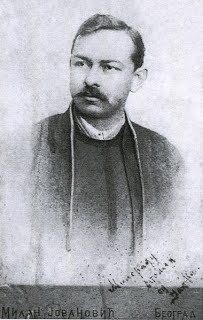 